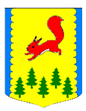 КРАСНОЯРСКИЙ КРАЙПИРОВСКИЙ МУНИЦИПАЛЬНЫЙ ОКРУГПИРОВСКИЙ ОКРУЖНОЙ СОВЕТ ДЕПУТАТОВРЕШЕНИЕОб утверждении Положения о контрольно-счетном органе Пировского муниципального округаВ соответствии с требованиями Федерального закона от 07.02.2011 N 6-ФЗ "Об общих принципах организации и деятельности контрольно-счетных органов субъектов Российской Федерации и муниципальных образований", ст. 38 Федерального закона от 06.10.2003 N 131-ФЗ "Об общих принципах организации местного самоуправления в Российской Федерации, ст. 22 Устава Пировского района Пировский районный Совет депутатов решил:1. Утвердить Положение о Контрольно-счетном органе Пировского муниципального округа.2. Признать утратившими силу следующие решения Пировского районного Совета депутатов:- от 10.10.2013 № 46-285р «Об утверждении Положения о контрольно-счетном органе Пировского района»;- от 20.06.2014 № 52-340р «О внесении изменений в решение Пировского районного Совета депутатов от 10.10.2013 № 46-285р «Об Утверждении Положения о Контрольно-счетном органе Пировского района»;- от 22.09.2014 № 53-348 «О внесении изменений в решение Пировского районного Совета депутатов от 10.10.2013 № 46-285р «Об утверждении положения о Контрольно-счетном органе Пировского района».2. Контроль исполнения решения возложить на комиссию по бюджетной, налоговой, экономической политике, земельным, имущественным отношениям и правоохранительной деятельности.3. Решение вступает в силу с 01 января 2021 года и подлежит официальному опубликованию в районной газете «Заря».Председатель Пировского 	         Глава Пировскогоокружного Совета депутатов	         муниципального округа___________Г.И. Костыгина                                        ___________А.И. ЕвсеевПОЛОЖЕНИЕО КОНТРОЛЬНО-СЧЕТНОМ ОРГАНЕ ПИРОВСКОГО МУНИЦИПАЛЬНОГО ОКРУГАСтатья 1. Статус Контрольно-счетного органа Пировского муниципального округа1. Контрольно-счетный орган муниципального округа является постоянно действующим органом внешнего муниципального финансового контроля и образуется представительным органом муниципального округа.2.  Контрольно-счетный орган муниципального округа подотчетен представительному органу муниципального округа.3. Контрольно-счетный орган обладает организационной и функциональной независимостью и осуществляет свою деятельность самостоятельно.4. Деятельность Контрольно-счетного органа не может быть приостановлена, в том числе в связи с досрочным прекращением полномочий представительного органа муниципального округа.5.    Контрольно-счетный орган не обладает правами юридического лица.6. Контрольно-счетный орган обладает правом правотворческой инициативы по вопросам своей деятельности.7. Контрольно-счетный орган имеет наименование: полное - Контрольно-счетный орган Пировского муниципального округа, сокращенное - Контрольно-счетный орган (КСО).8. Местонахождение Контрольно-счетного органа: 663120, Красноярский край, Пировский район, с. Пировское, ул. Ленина, 27.Статья 2. Правовые основы деятельности Контрольно-счетного органаКонтрольно-счетный орган осуществляет свою деятельность на основе Конституции Российской Федерации, федеральных конституционных законов, иных нормативных правовых актов Российской Федерации, законов и иных нормативных правовых актов субъекта Российской Федерации, Устава Пировского муниципального округа, нормативных правовых актов окружного Совета депутатов, иных муниципальных правовых актов и настоящего Положения.Статья 3. Принципы деятельности Контрольно-счетного органаДеятельность Контрольно-счетного органа основывается на принципах законности, объективности, эффективности, независимости и гласности.Статья 4. Порядок формирования и состав Контрольно-счетного органа1. Контрольно-счетный орган образуется в составе председателя и аудитора Контрольно-счетного органа.2. Председатель и аудитор Контрольно-счетного органа назначаются на должность на постоянной основе.3. Структура и штатное расписание Контрольно-счетного органа утверждаются решением окружного Совета депутатов.4. Права, обязанности и ответственность работников контрольно-счетного органа определяются Федеральным законом от 07.02.2011 N 6-ФЗ "Об общих принципах организации и деятельности контрольно-счетных органов субъектов Российской Федерации и муниципальных образований", законодательством о муниципальной службе, трудовым законодательством и иными нормативными правовыми актами, содержащими нормы трудового права.Статья 5. Порядок назначения на должности председателя и аудитора Контрольно-счетного органа1. Председатель и аудитор Контрольно-счетного органа назначаются на должность представительным органом муниципального образования.Статья 6. Требования к кандидатурам на должности председателя и аудитора Контрольно-счетного органа1. На должности председателя и аудитора Контрольно-счетного органа назначаются граждане Российской Федерации, имеющие высшее образование и опыт работы в области государственного, муниципального управления, государственного, муниципального контроля (аудита), экономики, финансов, юриспруденции.2. Гражданин Российской Федерации не может быть назначен на должность председателя Контрольно-счетного органа в случае:1) наличия у него неснятой или непогашенной судимости;2) признания его недееспособным или ограниченно дееспособным решением суда, вступившим в законную силу;3) отказа от прохождения процедуры оформления допуска к сведениям, составляющим государственную и иную охраняемую федеральным законом тайну, если исполнение обязанностей по должности, на замещение которой претендует гражданин, связано с использованием таких сведений;4) выхода из гражданства Российской Федерации или приобретения гражданства иностранного государства либо получения вида на жительство или иного документа, подтверждающего право на постоянное проживание гражданина Российской Федерации на территории иностранного государства.5) не могут состоять в близком родстве или свойстве (родители, супруги, дети, братья, сестры, а также братья, сестры, родители, дети супругов и супруги детей) с председателем окружного Совета депутатов, главой муниципального округа, руководителями судебных и правоохранительных органов, расположенных на территории Пировского муниципального округа.4. Председатель и аудитор Контрольно-счетного органа не могут заниматься другой оплачиваемой деятельностью, кроме преподавательской, научной и иной творческой деятельности. При этом преподавательская, научная и иная творческая деятельность не может финансироваться исключительно за счет средств иностранных государств, международных и иностранных организаций, иностранных граждан и лиц без гражданства, если иное не предусмотрено международным договором Российской Федерации или законодательством Российской Федерации.5. Председатель и аудитор Контрольно-счетного органа, а также лица, претендующие на замещение указанной должности, обязаны представлять сведения о своих доходах, об имуществе и обязательствах имущественного характера, а также о доходах, об имуществе и обязательствах имущественного характера своих супруги (супруга) и несовершеннолетних детей в порядке, установленном нормативными правовыми актами Российской Федерации, субъекта Российской Федерации, муниципальными нормативными правовыми актами.Статья 7. Председатель и аудитор Контрольно-счетного органа1. Председатель контрольно-счетного органа:в соответствии с настоящим Положением и регламентом контрольно-счетного органа организует деятельность контрольно-счетного органа, несет ответственность за результаты ее работы;утверждает годовой план работы контрольно-счетного органа;представляет окружному Совету депутатов ежегодный отчет о работе контрольно-счетного органа;представляет контрольно-счетный орган в отношениях с органами государственной власти Российской Федерации и Красноярского края, иными государственными органами, международными организациями, органами местного самоуправления, муниципальными органами, организациями, общественными объединениями и гражданами, контрольными органами Российской Федерации, других субъектов и муниципальных образований Российской Федерации, иностранных государств.2. Аудитор Контрольно-счетного органа.Аудитор Контрольно-счетного органа исполняет свои обязанности в соответствии с регламентом Контрольно-счетного органа.Статья 8. Гарантии статуса должностного лица Контрольно-счетного органа1. Председатель и аудитор Контрольно-счетного органа являются должностными лицами Контрольно-счетного органа.2. Воздействие в какой-либо форме на должностных лиц Контрольно-счетного органа в целях воспрепятствования осуществлению ими должностных полномочий или оказания влияния на принимаемые ими решения, а также насильственные действия, оскорбления, а равно клевета в отношении должностных лиц Контрольно-счетной органа либо распространение заведомо ложной информации о их деятельности влекут за собой ответственность, установленную законодательством Российской Федерации и (или) законодательством субъекта Российской Федерации.3. Должностные лица Контрольно-счетного органа подлежат государственной защите в соответствии с законодательством Российской Федерации о государственной защите судей, должностных лиц правоохранительных и контролирующих органов и иными нормативными правовыми актами Российской Федерации.4. Должностные лица Контрольно-счетного органа обладают гарантиями профессиональной независимости.5. Председатель и аудитор Контрольно-счетного органа досрочно освобождаются от должности на основании решения окружного Совета депутатов в случае:1) вступления в законную силу обвинительного приговора суда в отношении его;2) признания его недееспособным или ограниченно дееспособным вступившим в законную силу решением суда;3) выхода из гражданства Российской Федерации или приобретения гражданства иностранного государства либо получения вида на жительство или иного документа, подтверждающего право на постоянное проживание гражданина Российской Федерации на территории иностранного государства;4) подачи письменного заявления об отставке;5) нарушения требований законодательства Российской Федерации при осуществлении возложенных на него должностных полномочий или злоупотребления должностными полномочиями, если за решение о досрочном освобождении такого должностного лица проголосует большинство от установленного числа депутатов окружного Совета;6) достижения установленного законом субъекта Российской Федерации, нормативным правовым актом представительного органа муниципального образования в соответствии с федеральным законом предельного возраста пребывания в должности;7) выявления обстоятельств, предусмотренных частями 3 – 5 статьи 6 настоящего Положения.8) несоблюдения ограничений, запретов, неисполнения обязанностей, которые установлены Федеральным законом от 25 декабря 2008 года N 273-ФЗ "О противодействии коррупции", Федеральным законом от 3 декабря 2012 года N 230-ФЗ "О контроле за соответствием расходов лиц, замещающих государственные должности, и иных лиц их доходам", Федеральным законом от 7 мая 2013 года N 79-ФЗ "О запрете отдельным категориям лиц открывать и иметь счета (вклады), хранить наличные денежные средства и ценности в иностранных банках, расположенных за пределами территории Российской Федерации, владеть и (или) пользоваться иностранными финансовыми инструментами".Статья 9. Полномочия Контрольно-счетного органа1. Контрольно-счетный орган Пировского муниципального округа осуществляет следующие полномочия:1) контроль за исполнением местного бюджета;2) экспертиза проектов местного бюджета;3) внешняя проверка годового отчета об исполнении местного бюджета;4) организация и осуществление контроля за законностью, результативностью (эффективностью и экономностью) использования средств местного бюджета, а также средств, получаемых местным бюджетом из иных источников, предусмотренных законодательством Российской Федерации;5) контроль за соблюдением установленного порядка управления и распоряжения имуществом, находящимся в муниципальной собственности, в том числе охраняемыми результатами интеллектуальной деятельности и средствами индивидуализации, принадлежащими муниципальному образованию;6) оценка эффективности предоставления налоговых и иных льгот и преимуществ, бюджетных кредитов за счет средств местного бюджета, а также оценка законности предоставления муниципальных гарантий и поручительств или обеспечения исполнения обязательств другими способами по сделкам, совершаемым юридическими лицами и индивидуальными предпринимателями за счет средств местного бюджета и имущества, находящегося в муниципальной собственности;7) финансово-экономическая экспертиза проектов муниципальных правовых актов (включая обоснованность финансово-экономических обоснований) в части, касающейся расходных обязательств муниципального образования, а также муниципальных программ;8) анализ бюджетного процесса в муниципальном округе и подготовка предложений, направленных на его совершенствование;9) подготовка информации о ходе исполнения местного бюджета, о результатах проведенных контрольных и экспертно-аналитических мероприятий и представление такой информации в представительный орган муниципального образования и главе муниципального округа;10) участие в пределах полномочий в мероприятиях, направленных на противодействие коррупции;11) иные полномочия в сфере внешнего муниципального финансового контроля, установленные федеральными законами, законами Красноярского края, Уставом и нормативными правовыми актами Совета депутатов.Статья 10. Область действия контрольных полномочий Контрольно-счетного органаВнешний муниципальный финансовый контроль осуществляется контрольно-счетным органом:- в отношении органов местного самоуправления и муниципальных органов, муниципальных учреждений и муниципальных унитарных предприятий Пировского муниципального округа, а также иных организаций, если они используют имущество, находящееся в муниципальной собственности муниципального образования;- в отношении иных организаций путем осуществления проверки соблюдения условий получения ими субсидий, кредитов, гарантий за счет средств местного бюджета в порядке контроля за деятельностью главных распорядителей (распорядителей) и получателей средств местного бюджета, если возможность проверок указанных организаций установлена в договорах о предоставлении субсидий, кредитов, гарантий за счет средств местного бюджета.Статья 11. Формы осуществления Контрольно-счетным органом внешнего муниципального финансового контроля1. Внешний муниципальный финансовый контроль осуществляется Контрольно-счетным органом в форме контрольных или экспертно-аналитических мероприятий.2. При проведении контрольного мероприятия Контрольно-счетным органом составляется соответствующий акт (акты), который доводится до сведения руководителей проверяемых органов и организаций. На основании акта (актов) Контрольно-счетного органа составляется отчет.3. При проведении экспертно-аналитического мероприятия Контрольно-счетным органом составляется отчет или заключение.Статья 12. Стандарты внешнего муниципального финансового контроля1. Контрольно-счетный орган при осуществлении внешнего муниципального финансового контроля руководствуется Конституцией Российской Федерации, законодательством Российской Федерации, законодательством субъекта Российской Федерации, муниципальными нормативными правовыми актами, а также стандартами внешнего муниципального финансового контроля.2. Стандарты внешнего муниципального финансового контроля для проведения контрольных и экспертно-аналитических мероприятий утверждаются Контрольно-счетными органами:1) в отношении органов местного самоуправления и муниципальных органов, муниципальных учреждений и муниципальных предприятий в соответствии с общими требованиями, утвержденными Счетной палатой Российской Федерации и (или) Контрольно-счетным органом субъекта Российской Федерации;2) в отношении иных организаций - в соответствии с общими требованиями, установленными федеральным законом.3. При подготовке стандартов внешнего муниципального финансового контроля учитываются международные стандарты в области государственного контроля, аудита и финансовой отчетности.4. Стандарты внешнего муниципального финансового контроля Контрольно-счетного органа не могут противоречить законодательству Российской Федерации и законодательству субъекта Российской Федерации.Статья 13. Планирование деятельности Контрольно-счетного органа1. Контрольно-счетный орган осуществляет свою деятельность на основе планов, которые он разрабатывает и утверждает самостоятельно.2. Обязательному включению в планы работы Контрольно-счетного органа подлежат поручения окружного Совета депутатов, предложения и запросы главы Пировского муниципального округа, направленные в Контрольно-счетный орган до 15 декабря года, предшествующего планируемому.4. Предложения окружного Совета депутатов, главы Пировского муниципального округа по изменению плана работы Контрольно-счетного органа рассматриваются Контрольно-счетным органом в 10-дневный срок со дня поступления.Статья 14. Регламент Контрольно-счетного органаСодержание направлений деятельности Контрольно-счетного органа, порядок ведения дел, подготовки и проведения контрольных и экспертно-аналитических мероприятий и иные вопросы внутренней деятельности Контрольно-счетного органа определяются регламентом Контрольно-счетного органа.Статья 15. Обязательность исполнения требований должностных лиц Контрольно-счетного органа1. Требования и запросы должностных лица Контрольно-счетного органа, связанные с осуществлением ими своих должностных полномочий, установленных законодательством Российской Федерации, муниципальными нормативными правовыми актами, являются обязательными для исполнения органами местного самоуправления и муниципальными органами, организациями, в отношении которых осуществляется внешний муниципальный финансовый контроль (далее также - проверяемые органы и организации).2. Неисполнение законных требований и запросов должностных лиц Контрольно-счетного органа, а также воспрепятствование осуществлению ими возложенных на них должностных полномочий влекут за собой ответственность, установленную законодательством Российской Федерации и законодательством субъекта Российской Федерации.Статья 16. Права, обязанности и ответственность должностных лиц Контрольно-счетного органа1. Должностные лица Контрольно-счетного органа при осуществлении возложенных на них должностных полномочий имеют право:1) беспрепятственно входить на территорию и в помещения, занимаемые проверяемыми органами и организациями, иметь доступ к их документам и материалам, а также осматривать занимаемые ими территории и помещения;2) в случае обнаружения подделок, подлогов, хищений, злоупотреблений и при необходимости пресечения данных противоправных действий опечатывать кассы, кассовые и служебные помещения, склады и архивы проверяемых органов и организаций, изымать документы и материалы с учетом ограничений, установленных законодательством Российской Федерации. Опечатывание касс, кассовых и служебных помещений, складов и архивов, изъятие документов и материалов производится с участием уполномоченных должностных лиц проверяемых органов и организаций и составлением соответствующих актов;3) в пределах своей компетенции направлять запросы должностным лицам территориальных органов, федеральных органов исполнительной власти и их структурных подразделений, органов государственной власти и государственных органов субъектов Российской Федерации, органов местного самоуправления и муниципальных органов, организаций;4) в пределах своей компетенции требовать от руководителей и других должностных лиц проверяемых органов и организаций представления письменных объяснений по фактам нарушений, выявленных при проведении контрольных мероприятий, а также необходимых копий документов, заверенных в установленном порядке;5) составлять акты по фактам непредставления или несвоевременного представления должностными лицами проверяемых органов и организаций документов и материалов, запрошенных при проведении контрольных мероприятий;6) в пределах своей компетенции знакомиться со всеми необходимыми документами, касающимися финансово-хозяйственной деятельности проверяемых органов и организаций, в том числе в установленном порядке с документами, содержащими государственную, служебную, коммерческую и иную охраняемую законом тайну;7) знакомиться с информацией, касающейся финансово-хозяйственной деятельности проверяемых органов и организаций и хранящейся в электронной форме в базах данных проверяемых органов и организаций, в том числе в установленном порядке с информацией, содержащей государственную, служебную, коммерческую и иную охраняемую законом тайну;8) знакомиться с технической документацией к электронным базам данных;9) составлять протоколы об административных правонарушениях, если такое право предусмотрено законодательством Российской Федерации.2. Должностные лица Контрольно-счетного органа не вправе вмешиваться в оперативно-хозяйственную деятельность проверяемых органов и организаций, а также разглашать информацию, полученную при проведении контрольных мероприятий, предавать гласности свои выводы до завершения контрольных мероприятий и составления соответствующих актов и отчетов.3. Должностные лица контрольно-счетного органа в случае опечатывания касс, кассовых и служебных помещений, складов и архивов, изъятия документов и материалов в случае, предусмотренном пунктом 2 части 1 настоящей статьи, должны незамедлительно (в течение 24 часов) уведомить об этом председателя соответствующего контрольно-счетного органа. Порядок и форма уведомления определяются законами субъектов Российской Федерации.4. Должностные лица контрольно-счетных органов обязаны сохранять государственную, служебную, коммерческую и иную охраняемую законом тайну, ставшую им известной при проведении в проверяемых органах и организациях контрольных и экспертно-аналитических мероприятий, проводить контрольные и экспертно-аналитические мероприятия объективно и достоверно отражать их результаты в соответствующих актах, отчетах и заключениях контрольно-счетного органа.4.1. Должностные лица контрольно-счетных органов обязаны соблюдать ограничения, запреты, исполнять обязанности, которые установлены Федеральным законом от 25 декабря 2008 года N 273-ФЗ "О противодействии коррупции", Федеральным законом от 3 декабря 2012 года N 230-ФЗ "О контроле за соответствием расходов лиц, замещающих государственные должности, и иных лиц их доходам", Федеральным законом от 7 мая 2013 года N 79-ФЗ "О запрете отдельным категориям лиц открывать и иметь счета (вклады), хранить наличные денежные средства и ценности в иностранных банках, расположенных за пределами территории Российской Федерации, владеть и (или) пользоваться иностранными финансовыми инструментами".5. Должностные лица Контрольно-счетного органа несут ответственность в соответствии с законодательством Российской Федерации за достоверность и объективность результатов проводимых ими контрольных и экспертно-аналитических мероприятий, а также за разглашение государственной и иной охраняемой законом тайны.6. Должностные лица Контрольно-счетного органа вправе участвовать в заседаниях окружного Совета депутатов, его комиссий и рабочих групп, заседаниях администрации Пировского муниципального округа, ее комиссий и рабочих групп.Статья 17. Предоставление информации по запросам Контрольно-счетного органа1. Органы местного самоуправления и муниципальные органы, организации, в отношении которых контрольно-счетные органы вправе осуществлять внешний муниципальный финансовый контроль, их должностные лица обязаны предоставить в контрольно-счетный орган по их запросам информацию, документы и материалы, необходимые для проведения контрольных и экспертно-аналитических мероприятий.Информация, документы и материалы представляются в контрольно-счетный орган не позднее 30 дней со дня получения запроса. Запросы Контрольно-счетного органа оформляются в письменной форме и подписываются председателем контрольно-счетного органа.2. Порядок направления Контрольно-счетного органа запросов, указанных в части 1 настоящей статьи, определяется муниципальными нормативными правовыми актами и регламентом Контрольно-счетного органа.3. Контрольно-счетный орган не вправе запрашивать информацию, документы и материалы, если такая информация, такие документы и материалы ранее уже были им представлены.4. Непредставление или несвоевременное представление Контрольно-счетному органу по его запросу информации, документов и материалов, необходимых для проведения контрольных и экспертно-аналитических мероприятий, а равно предоставление информации, документов и материалов не в полном объеме или предоставление недостоверных информации, документов и материалов влечет за собой ответственность, установленную законодательством Российской Федерации и (или) законодательством субъекта Российской Федерации.Статья 18. Представления и предписания Контрольно-счетного органа1. Контрольно-счетный орган по результатам проведения контрольных мероприятий вправе вносить в органы местного самоуправления и муниципальные органы, организации и их должностным лицам представления для их рассмотрения и принятия мер по устранению выявленных нарушений и недостатков, предотвращению нанесения материального ущерба муниципальному образованию или возмещению причиненного вреда, по привлечению к ответственности должностных лиц, виновных в допущенных нарушениях, а также мер по пресечению, устранению и предупреждению нарушений.2. Представление Контрольно-счетного органа подписывается председателем Контрольно-счетного органа.3. Органы местного самоуправления и муниципальные органы, а также организации в течение одного месяца со дня получения представления обязаны уведомить в письменной форме Контрольно-счетный орган о принятых по результатам рассмотрения представления решениях и мерах.4. В случае выявления нарушений, требующих безотлагательных мер по их пресечению и предупреждению, воспрепятствования проведению председателем Контрольно-счетного органа контрольных мероприятий, Контрольно-счетный орган направляет в органы местного самоуправления и муниципальные органы, проверяемые организации и их должностным лицам предписание.5. Предписание Контрольно-счетного органа должно содержать указание на конкретные допущенные нарушения и конкретные основания вынесения предписания. Предписание Контрольно-счетного органа подписывается председателем Контрольно-счетного органа.6. Предписание Контрольно-счетного органа должно быть исполнено в установленные в нем сроки.7. Неисполнение или ненадлежащее исполнение в установленный срок предписания Контрольно-счетного органа влечет за собой ответственность, установленную законодательством Российской Федерации и субъекта Российской Федерации.8. В случае если при проведении контрольных мероприятий выявлены факты незаконного использования средств бюджета муниципального образования, в которых усматриваются признаки преступления или коррупционного правонарушения, Контрольно-счетный орган незамедлительно передает материалы контрольных мероприятий в правоохранительные органы. Правоохранительные органы обязаны предоставлять контрольно-счетному органу информацию о ходе рассмотрения и принятых решениях по переданным контрольно-счетным органом материалам.Статья 19. Гарантии прав проверяемых органов и организаций1. Акты, составленные Контрольно-счетным органом при проведении контрольных мероприятий, доводятся до сведения руководителей проверяемых органов и организаций. Пояснения и замечания руководителей проверяемых органов и организаций, представленные в сроки, установленные законом субъекта Российской Федерации, прилагаются к актам и в дальнейшем являются их неотъемлемой частью.2. Проверяемые органы и организации и их должностные лица вправе обратиться в суд с заявлением о признании недействительным полностью или частично предписания Контрольно-счетного органа, а также обратиться с жалобой на действия (бездействие) Контрольно-счетного органа в окружной Совет депутатов.Статья 20. Взаимодействие Контрольно-счетного органа1. Контрольно-счетный орган при осуществлении своей деятельности вправе взаимодействовать между собой, с контрольно-счетными органами других субъектов Российской Федерации и муниципальных образований, с территориальными управлениями Центрального Банка Российской Федерации, налоговыми органами, органами прокуратуры, территориальными органами Федерального казначейства, иными правоохранительными, надзорными и контрольными органами Российской Федерации, субъекта Российской Федерации и муниципальных образований. Контрольно-счетный орган вправе заключать с ними соглашение о сотрудничестве и взаимодействии.2. В целях координации своей деятельности Контрольно-счетный орган и иные органы местного самоуправления могут создавать как временные, так и постоянно действующие совместные координационные, консультационные, совещательные и другие рабочие органы.3. Контрольно-счетный орган вправе планировать и проводить совместные контрольные и экспертно-аналитические мероприятия с Контрольно-счетной палатой субъекта Российской Федерации, обращаться в Контрольно-счетную палату субъекта Российской Федерации по вопросам осуществления Контрольно-счетной палатой субъекта Российской Федерации анализа деятельности Контрольно-счетного органа и получения рекомендаций по повышению эффективности ее работы.4. Контрольно-счетный орган по письменному обращению контрольно-счетных органов других муниципальных образований может принимать участие в проводимых ими контрольных и экспертно-аналитических мероприятиях.Статья 21. Обеспечение доступа к информации о деятельности Контрольно-счетного органа1. Контрольно-счетный орган в целях обеспечения доступа к информации о своей деятельности размещает на официальном сайте администрации Пировского муниципального округа в сети Интернет информацию о проведенных контрольных и экспертно-аналитических мероприятиях, о выявленных при их проведении нарушениях, о внесенных представлениях и предписаниях, а также о принятых по ним решениях и мерах.2. Контрольно-счетный орган ежегодно представляет отчет о своей деятельности окружному Совету депутатов. Указанный отчет опубликовывает в средствах массовой информации и размещает на официальном сайте администрации Пировского муниципального округа в сети Интернет только после его рассмотрения окружным Советом депутатов.3. Опубликование в средствах массовой информации или размещение в сети Интернет информации о деятельности Контрольно-счетного органа осуществляется в соответствии с законодательством Российской Федерации, законами субъектов Российской Федерации и регламентом Контрольно-счетного органа.Статья 22. Финансовое обеспечение деятельности Контрольно-счетного органа1. Финансовое обеспечение деятельности Контрольно-счетного органа предусматривается в объеме, позволяющем обеспечить осуществление возложенных на него полномочий.2. Контроль за использованием Контрольно-счетным органом бюджетных средств и муниципального имущества осуществляется на основании правовых актов окружного Совета депутатов.29.12.2020с. Пировское     № 7-54рПриложениек Решению Пировского окружного Совета депутатовот 29.12.2020 №7-54р